Конспект занятия по математике в средней группе: «Путешествие в сказку»Цель:Закрепить название геометрических фигур: круг, квадрат, овал, треугольник, прямоугольник; выделить их свойства: форма, цвет, размер; структурные элементы: сторона, угол, их количество; закрепить знание количественного и порядкового счета до 10, умение распознавать цифры до 5 и соотносить их с количеством предметов, выражать пространственные, временные отношения между предметами; развивать воображение, наблюдательность, умение решать логические задачи, рассуждать.Оборудование:«Ковёр-самолёт», геометрические фигуры - «заплатки», карточки с цифрами, полоски – веночки, лестница – ступенька, дидактическая игра «Продолжи ряд», развивающая игра «Четвёртый лишний».Ход занятияВоспитатель: Сегодня мы отправимся с вами в сказку. А попадём мы в неё на волшебном   «ковре-самолёте». Воспитатель разворачивает «ковёр», а там дырки в виде геометрических фигур.Воспитатель: Ой, ребята, его прогрызли мыши. Помогите починить ковёр. На подносе лежат геометрические фигуры. Дети накладывают и определяют, те «заплатки», которые подходят для ремонта ковра.Воспитатель: Назовите те фигуры, которые вам понадобились. Теперь становитесь на ковёр и повторяйте волшебные словаНаш ковёр по небу мчится:Что же с нами приключится?Попадём на нём мы в сказку,А в какую? Где подсказка?Бабушка девочку очень любилаШапочку красную ей подарилаДевочка имя забыла своёА ну, подскажите имя её.Выходит Красная Шапочка.Воспитатель: В какую сказку мы попали? Дети. Красная ШапочкаВоспитатель: Ребята, нам нужно проводить Красную Шапочку к домику её бабушки, а для этого                    нужно выполнить некоторые задания. Какое сейчас время года?Дети: Весна.Воспитатель: Какие весенние месяцы вы знаете? Дети. Март, апрель, май. Воспитатель. Сколько их? Дети. Три.Воспитатель: Какие признаки весны вы знаете? Дети. Тает снег, бегут ручьи, распускаются листья.Воспитатель: Один из основных признаков – прилёт птиц. К нам тоже прилетели птицы. Я предлагаю рассадить их на ступеньки.Розовую птичку на верхнюю ступеньку, голубую птичку на самую широкую ступеньку, на вторую ступеньку коричневую птичку, фиолетовую птичку не нижнюю ступеньку, а на самую узкую ступеньку серую птичку.А сейчас мы с вами выполним задание «Продолжи ряд».Полина проверит, правильно ли выполнено задание. Почему ты так думаешь? (Предметы чередуются).Ребята, мы пришли на лесную поляну (игра «Продолжи счёт»). Перед вами карточки с цифрами. Расставьте цифры от 1 до 5.Воспитатель: На поляне выросло много весенних цветов. Я предлагаю собрать из цветов веночки. А теперь поработаем в паре. Давайте сравним веночки. У кого он окажется короче, а у кого длиннее?Воспитатель: Ребята, а кого в лесу боится Красная Шапочка? Дети. Волка.Воспитатель: А кто ещё боится волка? Дети. Заяц.Зайцы скачутСкок – скок – скок.На зелёный, на лужокПриседают, слушают, не идёт ли волк?Лапки вверх, лапки вниз,На носочках подтянисьЛапки ставим на бочокНа носочках скок – скок – скокА затем вприсядкуЧтоб согрелись лапки.Воспитатель: Нам заяц оставил конверты с заданием. Предлагаю разделиться на две команды. Каждая команда выложит фигуру зайца из геометрических фигур. Какого цвета ваш заяц?Дети: БелыйВоспитатель: В какое время года заяц белый?Дети: Зимой.Воспитатель: Зайца, какого цвета выложила ваша команда?Дети: Серого.Воспитатель: Посчитайте, сколько всего фигур вы использовали?В третьем конверте игра «Четвёртый лишний».Воспитатель: Перечисли, что изображено на карточке. Какой предмет здесь лишний? Почему?Вот и довели мы Красную Шапочку до домика её бабушки. А теперь вместе с Красной Шапочкой поиграем в игру «Найди корзинку».Мы шагали друг за другомЛесом и зелёным лугомТопни правою ногойТопни левою ногойСнова правою ногойСнова левою ногойВот тогда придёшь домой.Дети закрывают глаза, а Красная Шапочка ставит корзинку за ребенком или перед ним, слева от ребенка или справа от него. Дети становятся на «ковёр-самолёт», и возвращаются в свою группу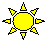 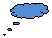 